SEPP MINISTERE DE L’ENSEIGNEMENT Supérieur, DE LA RECHERCHE ET DE L’INNOVATION*****SECRETARIAT Général*****FONDS NATIONAL DE LA RECHERCHEET DE L’INNOVATION POUR LE DEVELOPPEMENT*****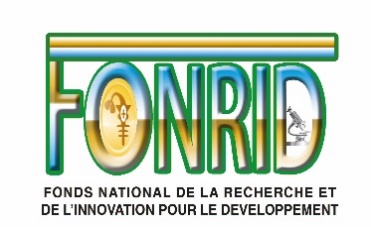 BURKINA FASOUnité-Progrès-JusticeCurriculum vitae des membres de l'équipe de projet (2 pages maximum)Curriculum Vitae _ InnovationCurriculum Vitae _ InnovationTitre complet du projetNom et Prénom (s)Date de naissance Sexe NationalitéTitre/ProfessionAdresse complète (Tél, E-mail, BP….)Domaines de compétence Exemple (Mécanique froid, Spécialiste en énergie renouvelable notamment solaire, Spécialiste en protection de l’environnent, ….)Formation Expériences en rapport avec le projet (y compris participation à des séminaires, productions, publication, fiches techniques, brevet …) Exemples : 
1. Août 2016, L’agriculture intégrée dans la ferme de GUIE
- Il s’agit d’un rapport produit dans le cadre de la sortie pédagogique réalisée (Rapport disponible) 
2. Juin 2015, Production d’une vanneuse mécanique 
- Sources de vérification (Exposition au FIRSIT, cf. rapport 5ème FIRSI) 
3. Avril 1971, Participation au séminaire sur la problématique du recours aux énergies renouvelables (Rapport disponible sur le site WEB du CNRST)Expériences en rapport avec d’autres projets Autres informations utiles en rapport avec le projet :Personnes de références (2 à 3 personnes) Nom, prénom et contactDate et signature (obligatoire)